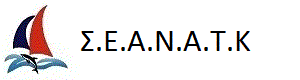 ΤΡΙΓΩΝΟ ΣΕΑΝΑΤΚ 2017 

17/06/2017 TIME LIMIT CONTROL  - STARTING TIME 11:30   DISTANCE: 10 NM (estimated)Class : CLUBNSs/nSail nr.ClassYachtClubTypeGPHTime LimitLimit Time1GRE49393CLUBNSNATALIA ASEANATKSIGMA 30816.504:32:1016:02:102GRE1505CLUBNSALMYRASEANATKEVASION 28857.904:45:5816:15:583GRE49571CLUBNSANTHIISSEANATKUNKNOWN872.804:50:5616:20:56(c) Cyber Altura Crucero - Version ORC 13.0F2YQ-XZ9JDate : 16/06/2017 16:13:27 